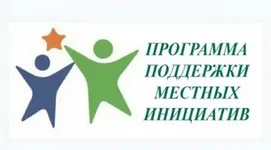 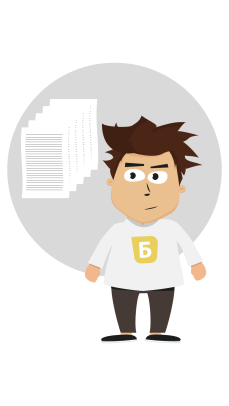        Согласно утверждённого плана, 25 октября 2022 года,  в с.Вагино было проведено  итоговое собрание  по выбору инициативного проекта, с которым территория заявится в  программу  поддержки местных инициатив (ППМИ).  Итоговому собранию предшествовала большая предварительная работа, проведённая на территории. В 2020 году благодаря победе в ППМИ мы благоустроили территорию кладбища в с.Вагино. На сегодняшний день именно жители при активном обсуждении пришли к выводу -  прежде всего нужно сделать детскую игровую площадку. Проведённый  ранее опрос  населения    показал, что большинство жителей хотят чтобы была детская игровая площадка. На собрании жители  решили, что данные работы можно объединить и воплотить в жизнь в  одном инициативном проекте. Открытым голосованием жители  решили  сделать детскую игровую площадку, которую  мы и заявим  в программу поддержки местных инициатив (ППМИ). Особо бурно и активно происходило избрание членов  инициативной группы. Инициативная группа утверждена, в состав вошли люди  активные, инициативные и пользующиеся авторитетом на территории. Собрание проведено. Объект выбран. Осталось сформировать достойную заявку и отправить ее в конкурсную комиссию и с нетерпением ждать результатов.